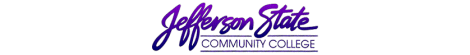 Goal Progress ReportGoal Progress ReportProgram:Radiologic technologyReport period:Report period:2020-20212020-2021What has your unit accomplished from the goals you proposed in the first year of your most recent Strategic Plan? What has your unit accomplished from the goals you proposed in the first year of your most recent Strategic Plan? What has your unit accomplished from the goals you proposed in the first year of your most recent Strategic Plan? What has your unit accomplished from the goals you proposed in the first year of your most recent Strategic Plan? GoalsRequest & Justification/ResourcesGoal ProgressStrategies Implemented & Follow-upGoal 1:  Maintain current curriculum to prepare student for employment and meet accreditation requirements.Funding to hold annual advisory committee meetings, approximately $400.Two advisory committee meetings were held. The first one was held on campus.  All in attendance were provided a meal by the culinary program.  The second advisory committee meeting was held via Zoom due to the on-campus restrictions from the pandemic.Two advisory committee meetings are required to meet the college and accreditation requirements.  This will be on ongoing part of the strategic plan.Goal 2: Faculty Professional development and travel to related program meetingsTravel funds for faculty to attend an interim report, accreditation and/or outcomes assessment workshop sponsored by the Joint Review Committee on Radiologic Technology (JRCERT). Professional development/travel estimated  @ $5000.00 annuallyTravel funds for faculty to attend curriculum and program admission revision meetings in Montgomery @ estimated cost of $200 annually.3.Faculty clinical travel @ estimated cost of $2,300.00Due to the pandemic and travel restrictions, planned program faculty travel to attend educational conferences after March 2020 were cancelled. Faculty were able to register for Virtual conferences to meet the IAP requirements and also assist in obtaining information from the JRCERT for outcomes assessments.Due to the pandemic, there were no curriculum committee meetings scheduled for this year.Both the Clinical Coordinator and the Program Coordinator travel to clinical sites weekly to maintain accreditation standards as well as assist with program needs. The pandemic has hindered some of the opportunities in which faculty have been able to visit the clinical sites however this is opening back up slowly.This is an ongoing goal.  Faculty will continue to seek out opportunities to increase their knowledge about accreditation requirements and outcomes assessment.This is an ongoing assessment. This item will be placed into the next year’s budget. For this year all needs have been met.This is an ongoing goal.  This item will be placed into the next year’s budget. For this year all needs have been met.Goal 3:  Provide safe, operable, and required technology and equipment for classroom and lab instruction.  Updates for patient care and procedures lab supplies are on an as needs basis.Purchase a skeleton to replace broken ones currently in use. Estimated cost 500.00This year the procedures lab had to purchase additional supplies to maintain safety for the students and instructors such as gloves, hand sanitizer, Sani-wipes and exam paper.Batteries for the radiographic digital portable were requested through special funds and to date is ongoing. Since the majority of the didactic instruction was delivered virtually this year, this item was not purchased.  It will be placed in the next Strategic Plan.This is an ongoing assessment.  Items needed will be placed into next year’s budget.There will be a follow up on the battery capabilities once they are installed.Program faculty will assess the need for this purchase and put it into the next Strategic Plan if students are allowed to return to campus on a full-time basis.Goal 4: Comply with JRCERT/maintain program accreditationPay annual Radiologic Technology accreditation dues @$ 3070.00Adding clinical sites at a cost of 250.00 for each site.  4 additional sites are in the process of being added. 2. 3. 4. and 5. Due to the pandemic and travel restrictions, faculty found virtual seminars to attend to meet program needs instead of traveling to seminars.6. Purchase a service contract for radiographic equipment.Annual accreditation dues were paid.  There was an increase in the dues due to the number of clinical sites were increased.There were 4 additional clinical sites added.2. 3. 4. and 5. Both faculty members attended virtual seminars to meet programmatic needs.6 The service contract has been paid and the annual preventative maintenance has been performed.These are ongoing goals.  For this year, all needs have been met. This item will be placed into the next year’s budget.Goal 5Provide updated software to support increasing program retention rates as well as remediation and/or readmission.Additional/updated remediation software to be installed in the Radiology Learning Lab @ estimated cost of $2,500Since the program was virtual for this assessment cycle, no additional software was needed for purchase.Faculty will evaluate the need for additional software or other virtual options for this need.Submission date:4/21/2021Submission date:4/21/2021Submitted by: Christie BoltonSubmitted by: Christie Bolton